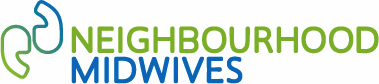 AROMATHERAPY	Aromatherapy oils work in two distinct but complementary ways: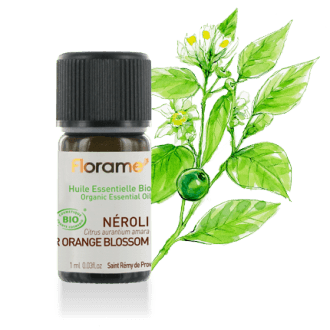 A. Absorbed into the bloodstream, either through the skin or the airways, their various, complex biochemical components have pharmaceutical effects on the body. B. In addition, through the sense of smell the aromas also directly affect the emotional centre of the brain (amygdala), eliciting positive emotional responses such as relaxation, mental focus, invigoration etc., which corroborate and maximise the pharmaceutical therapeutic benefits. As essential oils typically consist of a multitude of complex chemical constituents, their individual doses remain low, making them generally very safe to use. However, since they absorbed into the bloodstream and metabolised like pharmacological drugs they can also cross the placenta to your baby. So in pregnancy they should always only be used under the supervision of an expert practitioner, who will ensure the oils used have an excellent safety profile for pregnancy, are of the highest quality and are administered at the right time, for the right purpose, in the right dose.We offer maternity aromatherapy particularly for the following indications:Nausea and vomiting in pregnancy 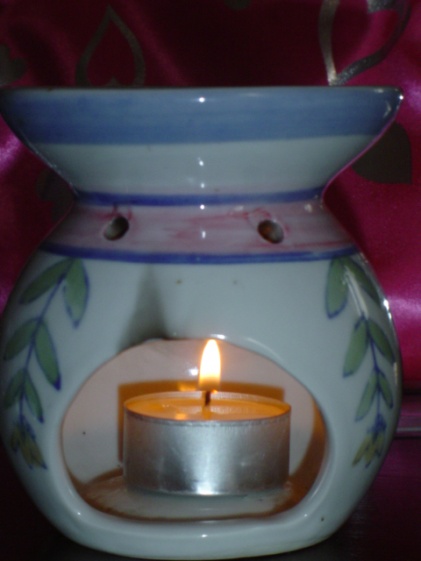 Other digestive symptoms such as constipation, wind, gastric reflux (indigestion)Anxiety and stressInsomniaNasal congestion, minor coughs and coldsMinor aches and painsCarpal tunnel syndromePromotion of onset of natural labour at termPain relief in labourStimulation of effective labour contractionsNatural delivery of the placenta (afterbirth)Afterpains and natural involution of the uterus (womb ) after birthBreast care during breast feedingAt our aromatherapy sessions we select and blend appropriate essential oil combinations specifically for your case presentation and aroma preferences. Your aromatherapy can then be administered to you in various forms: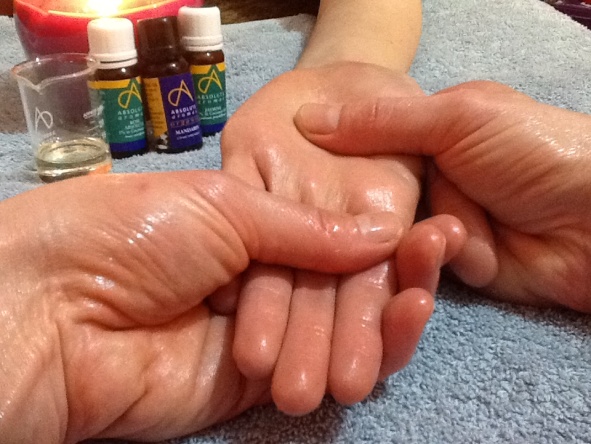 Massage- hands, feet, full body Bath/shower additivesInhalationCompressesCreams